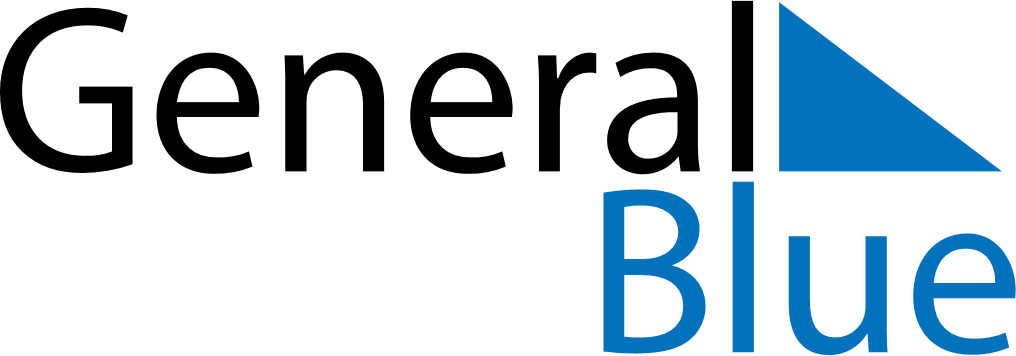 Q2 2024 CalendarSouth AfricaQ2 2024 CalendarSouth AfricaQ2 2024 CalendarSouth AfricaQ2 2024 CalendarSouth AfricaQ2 2024 CalendarSouth AfricaQ2 2024 CalendarSouth AfricaQ2 2024 CalendarSouth AfricaApril 2024April 2024April 2024April 2024April 2024April 2024April 2024April 2024April 2024SUNMONMONTUEWEDTHUFRISAT11234567889101112131415151617181920212222232425262728292930May 2024May 2024May 2024May 2024May 2024May 2024May 2024May 2024May 2024SUNMONMONTUEWEDTHUFRISAT123456678910111213131415161718192020212223242526272728293031June 2024June 2024June 2024June 2024June 2024June 2024June 2024June 2024June 2024SUNMONMONTUEWEDTHUFRISAT1233456789101011121314151617171819202122232424252627282930Apr 1: Family DayApr 27: Freedom DayMay 1: Workers’ DayMay 12: Mother’s DayJun 16: Youth Day
Jun 16: Father’s DayJun 17: Public Holiday